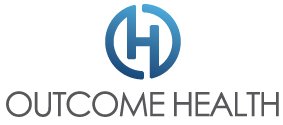 Position DescriptionMental Health Social WorkerNovember 2019Casual EmploymentMelbourne East General Practice Network (ABN 86129637412) trading as the Outcome HealthIntroductionOrganisational Context: The Outcome Health mission is to optimise the health of the local community and achieve measurable health outcomes. Through a network of primary health care providers, it promotes and delivers optimal continuing health care across Victoria.Since 1993 it has had a vision for enhanced community and primary care innovation, being a dynamic network delivering leadership in primary health care. Now trading as Outcome Health it will continue to deliver the existing services and supports to GP’s and expand the provider support role across a much wider spectrum of professional service providers, encompassing the full gamut of providers contributing to the provision of primary care to patients.Outcome Health is an organisation contracted to provide mental health services across a range of settings and via a range of modalities. The employment of mental health clinicians will be determined by the contractual obligations of the funding agency.To assist in the delivery of this plan, Outcome Health seeks an energetic and innovative person committed to improving aged care health outcomes and an interest in supporting local GPs and other primary healthcare service providers.Mental Health Social WorkerThe position has as its key responsibilities to:Providing clinical mental health services for patients with Mild - Moderate mental disorders: establishing a therapeutic relationship with the patientliaising closely with RACF staff, family and carers as appropriate regularly reviewing the patient’s mental state Maintaining links and undertaking case reviews with RACF staff, GPs, psychiatrists and other allied health workersSupporting the coordination of services for the resident in relation to GPs, psychiatrists and allied health workers, including arranging access to interventions from other health professionals as required Contributing to the planning and care management of the patient Position SummaryThe MH clinician is an integral member of the OUTCOME HEALTH clinical mental health program, providing expert assessment, consultation and treatment. Leadership; Act as a positive role model for all staff in a manner that is consistent with the organisational values and the nursing profession.Participate and support organizational change as appropriateActively promote Outcome Health MH program / services across sectors.Participates and supports organisational change as appropriateUnderstand and uphold the organizations Values and Behaviors frameworkAct as an ambassador for Outcome Health.Build positive relationships with internal and external stakeholders though regular and positive communicationsQuality Improvement: Initiate and support quality improvement projects that evaluate current practice in the clinical area.Keeps clinical manager informed re events / incidents as necessary.Participates in clinical and adverse outcome reviews as requiredDevelops and maintains evidence based clinical Practice Guidelines with multidisciplinary input.Key Selection CriteriaQualifications/Technical Expertise:Social Work undergraduate qualifications. Member of the Australian Association of Social Workers.Demonstrated experience in working collaboratively within a team environment.Minimum of 3 years’ experience working within psychiatric / mental health services.Demonstrated understanding of Mental Health Act            Demonstrated computer skills. Business writing skills for the required audience.Other relevant tertiary qualifications to the role, highly regardedPolice Checks are required for this role, incumbents agree to this as part of their employment. (this is compulsory on all position descriptions)Personal Qualities:Highly developed communication and interpersonal skills to work proactively with managers, staff and stakeholders.Self-motivated with the ability to work independently and as part of a team to achieve organisational goals.Strong analytical problem solving skills with the ability to analyse issues and provide advice upon which decisions can be based.Excellent organisational and time management skills.Reliable car and drivers license.Desirable Knowledge and Skills:	Broad knowledge and understanding of aged care system.	Demonstrated experience in working collaboratively with all sectors of the health industry.Management and Administration:Organise appropriate and timely documentation and reporting as required.Participate in staff support meetings.Ensure maintenance of professional standards of activities.Develop and undertake appropriate evaluation activities.Participate in ongoing development of activities.Participate in staff performance appraisal.Understand and uphold the organisations Values and BehavioursOther duties as required.Key Relationships:Reports to:	Internal: Manager Aged Persons Mental Health ProgramRemuneration and BenefitsThis position is casual with hours negotiated.Salary is dependent on qualifications and experience.Generous salary packaging is available.Superannuation contributions are paid at the current superannuation guarantee rate. Reimbursement for travel costs is paid for mileage incurred whilst on business (based on rates as prescribed by the Australian Taxation Office).AccountabilityAccountable to the Director Clinical ServicesPosition reports to the manager RACF Mental Health Program.PD Version Update TitleDateIncumbent SignaturePosition Description Mental Health Social Worker6th November 2019